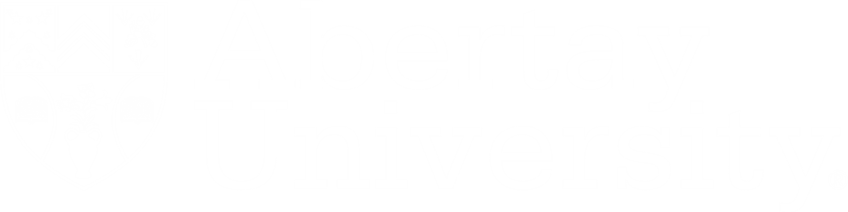  SCHOLARSHIP APPLICATION FORMSCHOLARSHIP DETAILSPERSONAL DETAILSCOURSE INFORMATION STUDENT SIGNATURECASE IN SUPPORT OF APPLICATIONPlease provide your case in support of this application, in no more than 300 words:Name of ScholarshipAbertay Futures ScholarshipForenameSurnameAbertay Student NumberContact Email AddressLead Supervisor NameProject TitlePriority Strategic Area of ResearchStudy Route(Please select one) PhDPhDMbRMbRMPhil MPhil Main School of Study(Please select one)Dundee Business School(DBS)School of Design and Informatics(SDI)School of Design and Informatics(SDI)Science, Engineering and Technology (SET)Science, Engineering and Technology (SET)Social and Health Sciences(SHS)SignatureDate